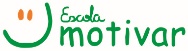 Lista de Material Didático 2021Lista de Material Didático 2021Lista de Material Didático 2021GRUPO 5GRUPO 5GRUPO 5GRUPO 5GRUPO 5GRUPO 5GRUPO 5ItemItemItemObservaçãoEditoraEditoraValorConstruindo na Educação InfantilElinéia AlmeidaConstruindo na Educação InfantilElinéia AlmeidaConstruindo na Educação InfantilElinéia AlmeidaVolume 2QuintetoQuinteto201,00Kit Motivar (4 cadernos)*caderno gráfico evolutivo         *caderno de arte*caderno Montessori                  *apoio literárioKit Motivar (4 cadernos)*caderno gráfico evolutivo         *caderno de arte*caderno Montessori                  *apoio literárioKit Motivar (4 cadernos)*caderno gráfico evolutivo         *caderno de arte*caderno Montessori                  *apoio literárioO material de 2020 será utilizado em 2021.70,00Agenda 2021Agenda 2021Agenda 2021Não vamos vender na escola*1 resma de papel A41 resma de papel A41 resma de papel A424,00Materiais que as crianças precisam ter para desenvolver os trabalhos de casa. Materiais que as crianças precisam ter para desenvolver os trabalhos de casa. Materiais que as crianças precisam ter para desenvolver os trabalhos de casa. Lápis, borracha, gizão de cera (12 cores), pintura de dedo (6 cores), cola, tesoura e materiais de sucata (papel picado, canudo, revistas...) Lápis, borracha, gizão de cera (12 cores), pintura de dedo (6 cores), cola, tesoura e materiais de sucata (papel picado, canudo, revistas...) Lápis, borracha, gizão de cera (12 cores), pintura de dedo (6 cores), cola, tesoura e materiais de sucata (papel picado, canudo, revistas...) Lápis, borracha, gizão de cera (12 cores), pintura de dedo (6 cores), cola, tesoura e materiais de sucata (papel picado, canudo, revistas...) R$ 295,00R$ 295,00R$ 295,00R$ 295,00R$ 295,00R$ 295,00R$ 295,00